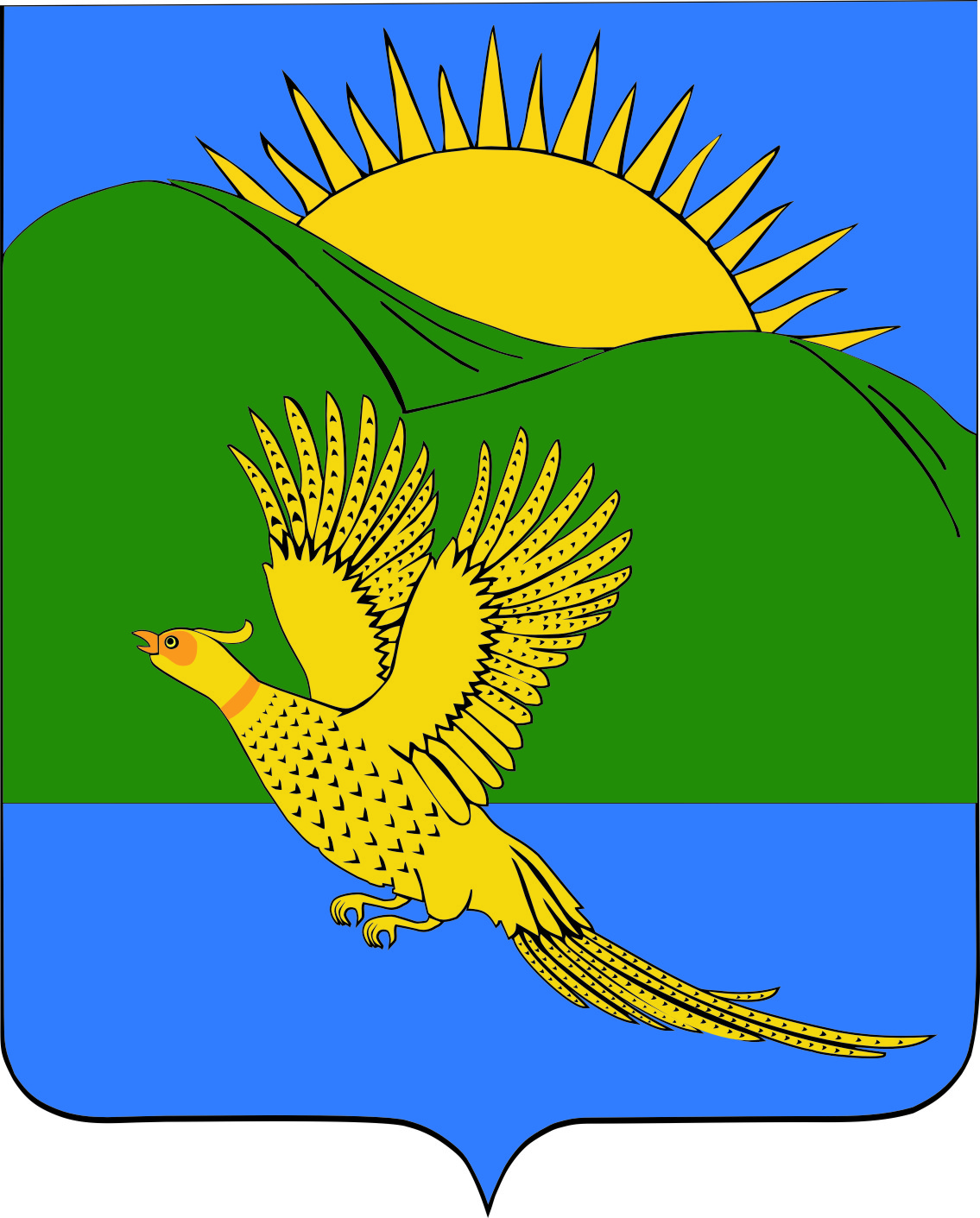 ДУМАПАРТИЗАНСКОГО МУНИЦИПАЛЬНОГО РАЙОНАПРИМОРСКОГО КРАЯРЕШЕНИЕ				       село Владимиро-Александровское	31.07.2015									             	    №  188В  соответствии  с  Федеральным  законом   от  06 октября  2003  года   № 131-ФЗ   «Об общих принципах организации местного самоуправления в Российской Федерации», Уставом Партизанского муниципального района, Положением о порядке проведения конкурса на замещение должности  главы  Партизанского муниципального района  и избрании  главы  Партизанского муниципального района  Думой  Партизанского муниципального района  из числа кандидатов, представленных конкурсной комиссией по  результатам  конкурса»,  принятым   решением Думы  Партизанского  муниципального  района  от  29.05.2015  №  175-МПА,  Дума  Партизанского муниципального районаРЕШИЛА1.Избрать главой  Партизанского  муниципального  района сроком на пять лет  Щербакова Константина Константиновича.2.Настоящее решение  вступает в силу со дня его принятия.3.Опубликовать  настоящее решение в газете «Золотая Долина» и разместить  на официальном  сайте  администрации Партизанского муниципального района в информационно-телекоммуникационной сети Интернет.Председатель Думы 						С.Е.Шерстнев	Об избрании главы Партизанского муниципального района